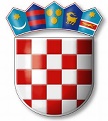 REPUBLIKA HRVATSKAVARAŽDINSKA  ŽUPANIJAGOSPODARSKA ŠKOLA VARAŽDINKLASA: 003-06/19-01/1URBROJ: 2186-148-02-19-2U Varaždinu, 28. 1. 2019. godine			DNEVNI RED:1. Usvajanje zapisnika s prošle sjednice Školskog odbora2. Donošenje Izmjena i dopuna Statuta Gospodarske škole Varaždin3. Donošenje Pravilnika o sadržaju i načinu postupanja pri provedbi postupka imenovanja ravnatelja4. Prihvaćanje Završnog računa za 2018. godinu5. Izvješće o isteku ugovora o stručnom osposobljavanju za rad bez zasnivanja radnog odnosa6. RaznoAd 1ODLUKAŠkolski odbor jednoglasno donosi Odluku o usvajanju zapisnika s prošle sjednice Školskog odbora održane 11. siječnja 2019. godineAd 2ODLUKAŠkolski odbor jednoglasno donosi Odluku o donošenju Izmjena i dopuna Statuta Gospodarske škole VaraždinAd 3ODLUKAŠkolski odbor jednoglasno donosi Odluku o donošenju Pravilnika o sadržaju i načinu postupanja pri provedbi postupka imenovanja ravnateljaAd 4ODLUKAŠkolski odbor jednoglasno donosi Odluku o prihvaćanju Završnog računa za 2018. godinuAd 5ODLUKAŠkolski odbor jednoglasno donosi Odluku o prihvaćanju izvješća o isteku ugovora o stručnom osposobljavanju za rad bez zasnivanja radnog odnosa Luciji Osredečki, polaznici stručnog osposobljavanja za nastavnicu hrvatskog jezika, zaključno s 28. 1. 2019. godineAd 6ODLUKAŠkolski odbor jednoglasno donosi Odluku o davanju suglasnosti Ravnateljici za sklapanje ugovora o djelu od dva sata tjedno uz isplatu naknade u brutto I iznosu od 78,00 kn po satu rada s nastavnikom Petrom Kuščarom, za održavanje računala i mrežne infrastrukture Gospodarske škole VaraždinZAPISNIČAR:                                  PREDSJEDNIK ŠKOLSKOG ODBORA:Lana Brlek	                        Tomislav Purgarić